Publicado en Barcelona el 11/05/2021 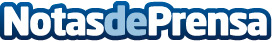 La española Notebloc, seleccionada como mejor startup europea de educación por la aceleradora Impact EdTechNotebloc concluye el programa de aceleración en la primera posición de entre las 10 startups participantes. La empresa consigue el sello "Best in Class" de Impact EdTech, la aceleradora que organizó la convocatoria extraordinaria "Remote Schooling" en la que participan desde noviembre del pasado añoDatos de contacto:Maria Trullàs619107075Nota de prensa publicada en: https://www.notasdeprensa.es/la-espanola-notebloc-seleccionada-como-mejor Categorias: Internacional Nacional Educación Cataluña Emprendedores E-Commerce Software Dispositivos móviles http://www.notasdeprensa.es